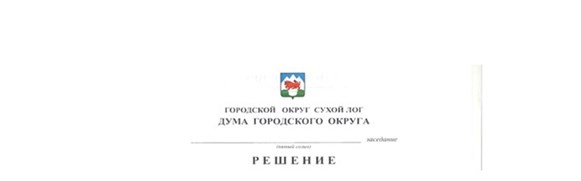 от 24.05.2018 №85-РДг. Сухой ЛогОб отчете Главы городского округа Сухой Лог «О результатах деятельности Администрации городского округа и иных подведомственных Главе городского округа органов местного самоуправления и о решении вопросов, поставленных Думой городского округа на 2017 год»В соответствии с пунктом 11.1 статьи 35, части 5.1 статьи 36 Федерального закона от 06.10.2003 № 131-ФЗ «Об общих принципах организации местного самоуправления в Российской Федерации», руководствуясь пунктом 12 статьи 22 Устава городского округа Сухой Лог и, заслушав отчет Главы городского округа Сухой Лог «О результатах деятельности Администрации городского округа и иных подведомственных Главе городского округа органов местного самоуправления и о решении вопросов, поставленных Думой городского округа на 2017 год», Дума городского округа РЕШИЛА:1. Отчет Главы городского округа Сухой Лог «О результатах деятельности Администрации городского округа и иных подведомственных Главе городского округа органов местного самоуправления и о решении вопросов, поставленных Думой городского округа на 2017 год» принять к сведению.2. Результаты деятельности Главы городского округа, Администрации городского округа и иных подведомственных Главе городского округа органов местного самоуправления, в том числе результаты решения вопросов, поставленных Думой городского округа на 2017 год, признать удовлетворительными.3. Настоящее решение вступает в силу со дня его подписания.4. Опубликовать настоящее решение в газете «Знамя Победы» и на официальном сайте городского округа Сухой Лог.Председатель Думы городского округа                                           Е.Г. Быков«О результатах деятельности Главы городского округа Сухой Лог, Администрации городского округа Сухой Лог и иных подведомственных учреждений, организаций и о решении вопросов, поставленных Думой городского округа на 2017год»Р.Ю. Валов – Главагородского округа Сухой ЛогДата проведения: 24мая 2018 годаМесто проведения: Администрация, зал заседаний	Время проведения: 10.00 – 12.00.«Кто никуда не плывет, для того не бывает попутного ветра»(Мишель Монтень)Уважаемый Евгений Геннадьевич, депутаты Думы городского округа, гости и приглашенные!Сегодня, в день, когда 148 лет назад открылась Екатеринбургская уездная земская управа (так началась воплощаться в жизнь реформа местного самоуправления на территории Пермской губернии). В ведение земств постепенно включалась забота о широком круге народно-хозяйственных интересов Урала. Я приветствую всех собравшихся в этом зале на ежегодный отчет Главы городского округа: тех, кто посвятил свою жизнь становлению местного самоуправления на территории городского округа Сухой Лог.Позвольте выразить глубокую благодарность и признательность моим коллегам ветеранам, а также приветствовать молодых специалистов, начинающих свою трудовую карьерув это году.Уважаемые коллеги!В соответствии с пунктом 9 статьи 28 Устава городского округа Сухой Лог представляю отчет о результатах деятельности как высшего должностного лица и о результатах деятельности Администрации городского округа по решению вопросов местного значения за 2017 год.Ежегодный отчет – это не только обязательная норма, предусмотренная законодательством о местном самоуправлении, а прежде всего, открытый диалог с депутатами городской Думы, а в их лице с жителями городского округа, представителями предприятий и учреждений, общественных и политических организаций.Главной целью для представительной и исполнительной власти муниципального уровня всегда была и остается повышение качества жизни населения городского округа Сухой Лог через достижение современных стандартов оказания услуг в сферах образования, культуры, жилищно-коммунального хозяйства, здравоохранения, социальной политики, то есть повышение их качества и доступности, обеспечение материального и духовного благополучия населения, улучшение социально-экономической ситуации в городском округе. Важно найти оптимальное решение, позволяющее обеспечивать дальнейшее развитие округа, рост благосостояния и качества жизни людей, сделать городской округ привлекательным для работы и жизни. На реализацию этих задач в отчетном периоде была направлена работа Главы городского округа Сухой Лог и Администрации городского округа Сухой Лог.Остановлюсь на основных социально-экономических показателях, которые отражают итоги реализации основных направлений развития городского округа Сухой Лог за 2017 год.Демографическая ситуация.Главное богатство для любого города, региона и страны – это люди. Без человеческого потенциала рухнет любая экономическая система, и бессильна самая передовая и прогрессивная «национальная идея». Численность постоянногонаселения городского округа Сухой Лог по предварительным оценкам Свердловскстата по состоянию на 01.01.2017 года составила 48734 человека. Демографическая ситуация в прошлом годухарактеризуется увеличением численности как естественной убыли населения, так и миграционной на 339 человек. Естественная убыль в сравнении с 2016 годом увеличилась в 6 раз, миграционная из положительных показателей перешла в отрицательные.  На конец 2017 года численность населения составила 48363 человека, из них зарегистрировано в городе 69,5% (33635 человек), численность населения в сельской местности практически не изменилась и составила 30,5% (14728 человек). Необходимо уделять внимание семейным ценностям и созданию условий для преодоления так называемого «русского креста».Считаю основной точкой роста в данном направлении работы является определение четких, ясных и понятных направлений и задач в демографической политике.Основные экономические показатели.Основой успешного развития и движения вперёд является экономика. От её устойчивого состояния и уровня развития в полной мере зависят положение дел в социальной сфере, благополучие нашего населения. Прошедший год для городского округа был очень напряжённым, ориентированным на стабилизацию социально-экономической ситуации, реализацию государственных и муниципальных программ, выполнение задач, определённых Правительством Свердловской области с учётом удовлетворения запросов и соблюдения интересов жителей городского округа. Несмотря на значительное количество имеющихся сложностей и проблем в целом, в экономике городского округа наметились вполне определённые положительные тенденции роста по ряду показателей. Промышленность городского округа продолжает набирать обороты и по итогам 2017 года рост оборота крупных промышленных предприятий составил 118% к предыдущему году. Из 19 млрд.рублей оборота обрабатывающих производств на долю ОАО «Сухоложскцемент» приходится 58% или 10,6 млрд.руб. Темпы роста сельского хозяйствагородского округа так же растут, реализация мяса в натуральных единицах выросла на 102,7%, молока на 106,5%, производство зерна увеличилось на 126%.Оборот розничной торговли за 2017 год по городскому округу увеличился на 5,1%.Организациями и индивидуальными предпринимателями были введены в эксплуатацию нежилые объекты общей площадью 5257,5 кв.м.Показателем качества жизни населения является уровень средней заработной платы. Темп роста номинальной заработной платы по крупным и средним предприятиям составил 106,1 %, сельского хозяйства – 107,2%. Номинальная средняя заработная плата работников бюджетной сферы городского округа в 2017 году в соответствии с данными «Дорожных карт» по исполнению Указов Президента Российской федерации от 12.05.2012 года в образовании увеличилась на 2,2%, в здравоохранении на 7,4%, в культуре и спорте на 20,1%.Хотя фактическая заработная плата и ежегодно растет, но реальные доходы остаются на прежнем уровне.Движущей силой развития любого муниципального образования являются инвестиции, именно они способствуют росту производства, созданию дополнительных рабочих мест, увеличению доходной части бюджетов.Инвестиции в основной капитал по крупным и средним предприятиям выросли на 14,4% в сравнении с прошлым годом.Мы занимаем активную позицию, чтобы, при условии дефицита бюджетных средств, привлечь инвестиции в городской округ и обеспечить население жильем и необходимой инфраструктурой социально-бытового назначения, чтобы сделать наш округ красивым и комфортным для проживания. Сегодня из бюджета городского округа финансируются те проекты, которые действительно нужны муниципалитету, имеют технико-экономическое обоснование.В обеспеченности инвестиционной привлекательности городской округ Сухой Лог показал высокие результаты и вошел в топ-10 муниципальных образований, заняв почетное третье место. В исследовании использовался 31 показатель.Уровень официальной безработицы на конец 2017 года ниже на 0,08 процентных пункта в сравнении с началом года. На учете в службе занятости на конец 2017 года стояло 238 безработных гражданина и имелось в наличии 190 вакансий.Считаю дальнейшими точками роста в благосостоянии населения должны стать:обеспечение поддержки предприятиям, создание условий для развития производств, будь то вопросы землепользования или энергоснабжения (создать все необходимые социальные условия для людей, которые работают на заводах. А это означает новый приоритет в совместной работе);развитие программы внутренней кооперации, встраивание в технологические цепочки предприятий, находящихся в других городах и субъектах Российской Федерации, оказываются действенными механизмами расширения спроса на продукцию сухоложских промышленников (помощь малому и среднему бизнесу в кооперации с промышленными предприятиями и сельхозпроизводителями)реализация в полной мере территориального Соглашения между Администрацией городского округа Сухой Лог, Координационным Советом профсоюзных организаций городского округа Сухой Лог, Территориальным объединением работодателей «Совет руководителей организаций промышленности, сельского хозяйства, муниципальных предприятий и предпринимателей городского округа Сухой Лог»;реализация проекта «Славим человека труда».Финансы и бюджет (0,7% бюджета).Администрация городского округа в соответствии с Федеральным законом «Об общих принципах организации местного самоуправления в Российской Федерации» наделена полномочиями по решению вопросов местного значения, из которых наиболее значимым является формирование, утверждение и исполнение бюджета городского округа.Доходы бюджета городского округа за 2017 год исполнены в объеме 1 миллиард 611 миллиона 719 тысяч рублей или на 98,9 процентов за счет снижения безвозмездных поступлений – субсидий и субвенций.В бюджет городского округа поступило налоговых и неналоговых доходов 589,8 миллионов рублей.По сравнению с аналогичным периодом прошлого года наблюдается снижение поступлений общего объема налоговых и неналоговых доходов на 13,4 процента или на 91,6 млн.рублей. На динамику поступлений повлияло снижение норматива отчислений по налогу на доходы с физических лиц с 74 процентов в 2016 году до 51 процента в 2017 году.Основу бюджета по доходам составили НДФЛ (58,3%), земельный налог (7,0%), доходы от использования имущества находящегося в государственной и муниципальной собственности (7,4%), доходы от продажи материальных и нематериальных активов (3,5%), единый налог на вмененный доход (3,6%), акцизы (2,9%).Поступления в бюджет городского округа налоговых и неналоговых доходов от крупных предприятий составили 51,4%, из них от ОАО «Сухоложскцемент» - 14,1%, ООО «Староцементный завод» - 4,2%,ОАО «Огнеупорный завод» - 4,4%, ООО «Форэс» - 4,6%, АО «СухоложскоеЛитье» - 3,3%, АО НП «Знамя» - 1,2%, от бюджетных учреждений всех уровней перечисления составили -15,8%.Сама система межбюджетных отношений пока не позволяет нам формировать бюджет развития городского округа с учетом всех наших потребностей.Расходы бюджета за 2017 год составили 1 миллиард 575 миллионов 403 тысячи рублейи увеличились в сравнении с 2016 годом на 13,6 процента.Бюджет городского округа по своей структуре имеет социальную направленность. Более 75% от общего объема расходов бюджета направлено на социальную сферу.Одним из главных инструментов для роста и стабилизации экономики городского округа, повышения благосостояния, обеспечения эффективной деятельности социальной сферы является активное участие городского округа в реализации областных, федеральных и муниципальных программ. На территории городского округа успешно реализуются 7 государственных и 14 муниципальных программ с общим объёмом финансирования 1 миллиард 525 миллионов 700 тысяч рублей. Единственным проблемным моментом, несколько сдерживающим этот созидательный процесс, являются острый дефицит и ограниченность муниципальных финансовых средств для обеспечения долевого участия в программах.В соответствии с программой муниципальных гарантий на 2017 год представлены муниципальные гарантии МУП «Жилкомсервис-СЛ» в сумме 20 миллионов рублей для расчетов за газ и МУП «Горкомсети» в сумме 5 миллионов 700 тысяч рублей для расчета за электроэнергию.Основные точки роста:1) развитие муниципального частного партнерства на территории городского округа Сухой Лог;2) сделать наш городской округ привлекательным для инвесторов; 3) реализация ведомственных дорожных карт повышения заработной платы педагогов общего, дошкольного и дополнительного образования, работников культуры, работников социального обслуживания населения и здравоохранения. (повышение заработной платы проходит поэтапно, к 2018 году планируется довести до уровня средней заработной платы в регионе);4) повышение результативности бюджетных расходов, и оптимизация управления бюджетными средствами;активная работа межведомственных комиссий по вопросам укрепления финансовой самостоятельности бюджета городского округа, по легализации трудовых отношений, административной комиссии;поиск резерва пополнения доходной части бюджета (легализация трудовых отношений и повышение эффективности расходов).Образование (55,85% бюджета).Качество образования – это принципиально важный вопрос, влияющий не только на интеллектуальный потенциал подрастающего поколения, но и на общее будущее городского округа, региона и государства.На сегодняшний день система образования городского округа Сухой Лог представлена 29 организациями, реализующими программы дошкольного, начального, основного, среднего общего и дополнительного образования, в которых работают 768 педагогических работников, образовательные услуги предоставляются 11214 обучающимся. Расходы на образование за 2017 год составили 904 млн. 858 тыс. руб. В образовательных организациях созданы достаточные условия для качественного и безопасного образовательного процесса.В 2017 году сохраняется стопроцентная доступность дошкольного образования для детей в возрасте от 3 до 7 лет. За счет регулирования численности детей в детских садах введено 35 дополнительных мест для получения дошкольного образования детьми с полутора до 3-х лет.За счет эффективного использования имеющихся помещений муниципальных образовательных учреждений № 7, № 5 и № 17 введено дополнительно 125 новых мест. И если в сельской местности все общеобразовательные учреждения работают в одну смену, то в Гимназии №1, школах № 2, 7, 17 только 78% учащихся обучаются в первую смену.По итогам 2016-2017 учебного года на территории городского округа Сухой Лог результаты освоения обучающимися основных образовательных программ среднего общего образования соответствуют требованиям федеральных государственных образовательных стандартов у 100% выпускников 11 классов по русскому языку, у 99,3% по математике. Доля выпускников 9 классов, подтвердивших соответствие результатов освоения основных образовательных программ основного общего образования требованиям федеральных государственных образовательных стандартов, составила 94,2%.Мы запустили на территории городского округа Сухой Лог непрерывный образовательный процесс, который формирует специалиста, начиная с раннего школьного и даже детсадовского возраста, мотивирует интерес к техническим и естественнонаучным дисциплинам в школе, помогает выпускникам школ делать осознанный выбор при поступлении в вуз. В рамках реализации комплексной программы «Уральская инженерная школа» в детский сад №43 «Малыш» приобретено современное 3D-оборудование, в школу № 4 (с.Курьи) оборудование в кабинеты химии, физики и технологии Общая сумма затрат составила более 5 миллионов рублей.Опыт реализации проекта «Детский сад –Наукоград» детского сада № 43 представлен на выставке «Екатеринбург-ЭКСПО». Они получили грант из областного бюджета в размере 1 млн. руб.Детский сад № 38 по итогам участия в региональном конкурсе среди дошкольных образовательных организаций по моделированию и конструированию «Робофест – Екатеринбург-2017» получил грант в размере более 4 млн. руб.В результате эффективной реализации муниципальной программы «Развитие системы образования в городском округе Сухой Лог до 2020 года» и подготовки образовательных учреждений к учебному процессу в школе № 9 (с. Рудянское) проведен капитальный ремонт спортивного зала на общую сумму 1 млн. 547 тыс. руб. В школах № 4 (с. Курьи) и школе № 11 (с. Филатовское) проведен ремонт системы электроснабжения на общую сумму 5 млн. 434 тыс. руб. Ремонтные работы разной сложности и видов проведены во всех школах. Общий объем денежных средств, затраченных на ремонты составил более 18 млн. руб.Большую помощь в обустройстве классов интерактивным оборудованием, а также помощь в ремонте школ оказывают промышленные предприятия города. Общая сумма вложений составила более 4 млн. руб. Выражаю благодарность руководителям предприятий за неравнодушное отношение к вопросам образования.Сохраняется достигнутый показатель доли детей, охваченных образовательными программами дополнительного образования. В общей численности детей и молодежи в возрасте 5-18 лет – 93%, что значительно выше целевого показателя Свердловской области (72,5%). Дети и подростки получают услуги дополнительного образования в 5 учреждениях дополнительного образования, в 14 муниципальных образовательных учреждениях и восьми дошкольных образовательных учреждениях.Созданы необходимые условия для выявления и развития творческих и интеллектуальных способностей учащихся. Занятия проводятся в 4 секциях муниципального научного общества, проводятся занятия в Школе успешного абитуриента, 65 обучающихся осуществляли свой познавательный образовательный отдых о Всероссийском профильном лагере «Дерзание» (г. Пермь). В рамках проекта «Современная цифровая образовательная среда» продолжено освоение он-лайн курсов по программам «Ядерная физика» и «Математическая теория и практика».Одним из ведущих показателей качества образования является итоговая аттестация выпускников 9 и 11 классов, которая успешно проведена в виде ОГЭ и ЕГЭ. В 2017 году  22 выпускника или 16,5% от сдававших ЕГЭ из 5 общеобразовательных учреждений награждены медалью «За особые успехи в учении». Доля выпускников 9 классов, получивших аттестаты с отличием составила 5% или 23 ученика.Одной из задач современной школы является выявление и поддержка одаренных и талантливых детей. Победителем или призером муниципального этапа всероссийской олимпиады школьников стал каждый пятый участник. Девять учащихся завоевали право участия в региональном туре.Особую признательность вызывают работники, ставшие победителями профессиональных конкурсов муниципального этапа, участниками регионального этапа конкурса. Лауреатом премии Губернатора Свердловской области стал учитель школы № 4 (с. Курьи) – Храмцов Александр Георгиевич. Учитель школы № 6 – Дубакова Светлана Васильевна стала победителем  в конкурсе учителей образовательных организаций, реализующих образовательные программы начального общего, основного общего, среднего общего образования.За большой вклад в развитие системы образования в 2016-2017 учебном году лауреатами Премии Главы городского округа  стали 10 педагогических работников.В сфере организации и обеспечения отдыха и оздоровления детей за 2017 год оздоровлено 4 172 ребенка, в том числе в санаториях – 396 детей, в загородных оздоровительных лагерях – 630 детей, в лагерях с дневным пребыванием детей – 2 146 детей, иные формы отдыха - 1 000 человек. Установленные целевые показатели выполнены в полном объеме.В целом, оценивая уровень работы отрасли образования за прошедший учебный год, можно отметить, что позитивные изменения, безусловно, наблюдаются по всем направлениям деятельности. Впрочем, и проблем тоже немало. При этом мы прекрасно понимаем, что сфера образования, как никакая другая, максимально открыта для общества. Значимость образования в современном мире сложно переоценить, и только тот, кто сегодня умеет быстро и эффективно учиться, способен завтра создать условия для личного, семейного и общественного блага. Поэтому задача повышения качества, доступности и эффективности образования была и остается для нас стратегическим ориентиром инновационного развития городского округа, отвечающим настоящим и будущим образовательным потребностям его жителей.Дальнейшая наша работа будет направлена на сокращение количества обучающихся во вторую смену, уже сейчас идет формирование пакета документов на строительство новой современной школы в Юго-Западном районе на 1250 учащихся.В этом году в целях обеспечения учащихся качественным питанием началось строительство столовой и реконструкция первого этажа школы №7.Жилищно-коммунальное хозяйство (13,91% бюджета).В части организации в границах городского округа электро-, газо-, тепло-, водоснабжения и водоотведения населения в Администрации городского округа реализуется программа «Развитие жилищно-коммунального и дорожного хозяйства, организация благоустройства и повышение энергетической эффективности в городском округе Сухой Лог до 2020 года». Основной задачей в сфере жилищно-коммунального хозяйства является своевременное и качественное обеспечение потребителей коммунальными услугами и подготовка объектов к работе.  Финансирование мероприятий данной программы составило 363 млн. 578 тыс. руб.Полномочия по организации электроснабжения осуществляется МУП «Сухоложские электрические сети». За 2017 год произошла замена электрической линии на 0,4 кВ до шести жилых домов по улице Гоголя, установлена автоматизированная информационно-измерительная система коммерческого учета электроэнергии для частного жилого фонда. Осуществлено строительство объектов уличного освещения на перекрестке ул. Больничная – ул. Белинского, на перекрестке ул. Пушкинская – ул. Горького. Разработана проектно-сметная документация по модернизации сети уличного освещения с. Филатовское.Важным фактором развития экономики и улучшения качества жизни населения является газификация городского округа.В 2017 году произведены строительно-монтажные работы по устройству автономного отопления и ГВС дома 30а по ул. Батенева, села Курьи. Общие затраты составили 1 млн. 84 тыс. руб.Выполнены инвентаризационно-технические и кадастровые работы по объекту «Газоснабжение жилых домов № 48, 50, 52 по ул. Батенева, с. Курьи».Деятельность предприятий жилищно-коммунальной отрасли в 2017 году по-прежнему направлялась на сохранение и поддержание в постоянной готовности систем жизнеобеспечения населения и бюджетных учреждений, предоставление необходимых коммунальных услуг. Совместными усилиями Администрации городского округа и  муниципальных предприятий в течение минувшего года не допущено аварийных ситуаций и длительных перерывов в обеспечении населения и социальных объектов теплом и водой. Отопительный период календарного 2017 года (январь - апрель и сентябрь – декабрь) прошёл без сбоев и потрясений.Однако, уже в начале 2018 года перед выборами Президента Российской Федерации нам пришлось поволноваться из-за аварии на тепловых сетях в районе дома 54 по ул. Белинского. Надо отдать должное, авария была устранена в короткие сроки, но выводы и работу над ошибками необходимо провести.Для повышения качества и надежности, предоставляемых гражданам жилищно-коммунальных услуг в 2017 году было направлено 28 млн. 569 тыс. руб. Город ушел от котельной, располагавшейся долгие годы в здании Хлебокомбината и теперь многоквартирные дома, получавшие тепло и горячую воду от котельной № 23 были подсоединены к тепловым сетям  котельной № 1. Было проложено 1092 погонных метров трассы. Произведен ремонт котлов на котельной № 5 (ул. Артиллеристов) и котельной № 7 (ст. Кунара).Благодаря проведенным в 2017 году мероприятий тепловой энергии было отпущено 229,7 тыс. Гкал, что на 9 тысяч Гкал меньше прошлого года.Ежегодно главной проблемой в обеспечении теплоснабжения является дефицит финансовых средств для расчёта за отопление муниципальных объектов.На территории городского округа Сухой Лог услуги по холодному водоснабжению и водоотведению предоставляет МУП «Горкомсети». За 2017 год было отпущено холодной воды 1 млн. 962 тыс. куб.м.Предприятию «Горкомсети» в 2017 году были выделены субсидии в размере 2 млн. 381 тыс. руб. на замену системы обеззараживания жидким хлором на систему диоксида хлора на нососно-фильтровальной станции, что позволило городу уйти от опасного производственного объекта.В 2017 году начат третий этап реконструкции водовода «Камышлов-Сухой Лог», протяженностью 1 километр 958 метров. Общая сумма затрат составила более 18 млн. руб., при этом 90 процентов денежных средств поступило из областного бюджета.Для жителей, которые не имеют доступ к централизованному водоснабжению ежегодно обустраиваются водозаборные сооружения. В 2017 году было обустроено 3 сооружения нецентрализованного водоснабжения в с. Филатовское. Проведен мониторинг качества воды 18 нецентрализованных источников водоснабжения.В связи с передачей в муниципальную собственность объектов коммунальной инфраструктуры, входящей ранее в состав имущественного комплекса совхоза Знаменский на 2018 год запланированы средства на актуализацию проекта строительства очистных сооружений в размере 5 млн. руб.Основными точками роста в сфере жилищно-коммунального хозяйства городского округа Сухой Лог должны стать:осуществление муниципального контроля за целевым использованием денежных средств, заложенных в статью «содержание жилья», утвержденную Думой городского округа, в том числе осуществление систематического контроля за сборами платежей за жилищно-коммунальные услуги);завершение реконструкции водовода «Камышлов-Сухой Лог»;ремонт городской бани;разработка и внедрение эффективных контрактов с руководителями муниципальных предприятий;замена ветхих сетей в плановом режиме, в том числе и в рамках концессионных соглашений (завершить работу по заключению концессионного соглашения на пользование объектами теплоснабжения, для чего необходимо провести мероприятия по актуализации схемы теплоснабжения, техническому обследованию объектов муниципальной собственности, согласованию долгосрочных параметров с РЭК Свердловской области, это позволит привлечь инвестора с соответствующим опытом работы, полной модернизации требуют объекты теплоснабжения и горячего водоснабжения);газификация частного сектора в городе и сельских населенных пунктах за счет государственных программ и за счет инвестиционной надбавки Уральских газовых сетей;модернизация сети уличного освещения в сельских населенных пунктах (с. Курьи, с. Новопышминское, д. Шата).Социальная политика (8,02% бюджета).В городском округе Сухой Лог значительный перечень различных видов поддержки отдельным категориям граждан. Проводится работа, направленная на оказание услуг с учетом оценки индивидуальной нуждаемости, повышение уровня комфортности проживания в стационарных условиях, расширения перечня и объемов дополнительных услуг, реализацию социальных и инновационных проектов.Социальная политика направлена на усиление помощи малообеспеченным категориям граждан, социальную поддержку ветеранов, реабилитацию инвалидов, проживающих на территории городского округа.Расходы на социальную политику за 2017 год составили 132 млн. 112 тыс. руб.Направление, которое я считаю принципиально важным – это реализация муниципальной программы действий в интересах граждан старшего поколения на территории городского округа Сухой Лог на 2017 – 2025 годы. Комплекс мер по улучшению жизни старшего поколения начал работать в городском округе Сухой Лог с 2011 года. В прошлом году программа «Старшее поколение» закончила свою работу. Нами была разработана вышеуказанная программа до 2025 года. Почему я считаю это направление приоритетным? Забота власти о человеке, улучшение качества здравоохранения, питания, социального климата привели к тому, что наши земляки стали радовать нас долгими годами жизни. Если в 1990 году 18% населения относилось к старшему трудоспособному возрасту, то уже в прошлом году около 30%. Если в 2007 году продолжительность жизни была 64 года, то в 2017-м уже 71 год!Очень хорошо, что наши мамы и папы, бабушки и дедушки с нами! Больше им внимания и заботы, больше любви!Хочу сказать, что эта программа – открытый документ в той части, что в ней не содержится исчерпывающего набора обязательств перед ветеранами и пенсионерами. Напротив, перечень мер поддержки будет увеличиваться – вместе с ростом экономических возможностей нашего городского округа.Не останавливаясь на деталях, перечислю несколько основных направлений, в рамках которых необходимо усилить работу по поддержке старшего поколения.Прежде всего, это медицинское обеспечение. А именно качество предоставляемой медицинской помощи и этики врачебного персонала.Замечу, что качественное здравоохранение необходимо всем поколениям сухоложцев. Мы должны не просто улучшать материально-техническую базу учреждений здравоохранения, не просто расширить сеть лечебных учреждений, внедрять современные методы лечения и диагностики заболеваний. Наша задача шире – создать условия для использования прорывных медицинских технологий на имеющейся научно-производственной базе.Но вернёмся к старшему поколению. Целевая программа – это и адресная помощь гражданам пенсионного возраста. Речь идёт о широком наборе услуг – это и ремонты квартир для одиноких пенсионеров, и доставка лекарств на дом, и работа социального такси, и расширение службы социальных работников, а также многое другое. И наконец, это формирование среды жизнедеятельности для активных пенсионеров, осуществление программ их самозанятости, привлечение к участию в общественных проектах и программах, организованный досуг, система наставничества и других.Еще одна из важных программ «Доступная среда», которая позволит существенно повысить качество жизни наших инвалидов. Культура (7,94% бюджета).В целях создания условий для реализации полномочий по организации досуга и обеспечении услугами учреждений культуры жителей в городском округе осуществляют свою деятельность 9 культурно-досуговых учреждений, включающих 29 сетевых единиц, в том числе Сухоложская детская музыкальная школа, Сухоложская детская школа искусств, Сухоложская централизованная библиотечная система, Камерный хор и Сухоложский историко-краеведческий музей.По состоянию на конец 2017 года в учреждениях культуры работают 215 человек.Наибольшей популярностью у населения пользуются учреждения культурно-досугового типа, которые являются основными организаторами массовых мероприятий и осуществляют клубную работу. На организацию деятельности муниципальных учреждений культуры и искусства культурно-досуговой сферы израсходовано 51 млн. 006 тыс. руб.Более 22 млн. рублей было направлено в отчетном году на ремонтные работы и выполнения требований надзорных органов. В результате экономии денежных средств, выделенных в 2017 году на ремонт кровли в ДК «Кристалл», Администрации дворца культуры удалось заменить не только крышу, но и осуществить замену оконных фасадов. Следующим этапом будет реконструкция сцены и всей механики сцены. На данные работы предусмотрено выделение 2 млн. руб.Основной проблемой культурно-досуговой сферы остается высокая степень износа зданий домов культуры. Облик зрительных залов всех учреждений не соответствует современным требованиям проведения мероприятий. Отмечается высокая степень износа сценического оборудования.Серьезным фактором для развития культурной сферы городского округа является реконструкция здания бывшего ДК «Огнеупорщик», где возможно размещение Краеведческого музея нашего городского округа. ДК «Огнеупорщик» может стать центральной фигурой ансамбля или исторического квартала города «Парк советского периода».В целях создание условий для развитияместного традиционного народного художественного творчества, самодеятельного творчества в учреждениях клубного типа созданы и работают 140 клубных формирований – это клубы по интересам, кружки. Творческие мастерские, вокальные и хореографические коллективы, в которых занимаются 2 930 человек.Девять коллективов имеют звание «Народный (образцовый) коллектив любительского художественного творчества». Эти коллективы неизменно демонстрируют высокий уровень самодеятельного художественного творчества, достойно представляют городской округ на многочисленных всероссийских и международных фестивалях и конкурсах. Ведут активную пропаганду народного творчества через концертную деятельность. Организацией предоставления дополнительного образования в сфере культуры занимаются музыкальная школа и школа искусств. Число обучающихся в детских школах искусств составило 1 030 человек, что составляет 9% от общей численности детского населения городского округа.Не забываем мы и про людей с ограниченными возможностями здоровья. Во Дворце культуры «Кристалл» созданы условия для их досуга и творчества. Запоминающимся событием стал фестиваль-конкурс «Мы всё можем», в котором приняло участие 18 коллективов детей-инвалидов со всего городского округа. Дети были рады встрече со старыми друзьями и знакомству с новыми.Много интересных творческих мероприятий проходило и на сельских территориях городского округа. Грандиозным событием в селе Курьи стал торжественный вечер «Всегда на волне», посвященный 95-летию культурно-просветительной деятельности и 35-летию Центра досуга и народного творчества. Присутствующие отдали дань уважения и благодарности тем, кто прокладывал путь культуры, искусства и просвещения. В июле село Новопышминское отметило свой юбилей. На празднике прошли спортивные соревнования, были организованы фотовыставки – «Село моё родное», «Моя милая Родина», выставка прикладного творчества, а также парад организаций села.В селе Рудянское стало традиций организовывать соревнования по зимней рыбалке с вручением грамот и памятных подарков, а так же готовкой традиционной ухи.В целях реализации полномочий по работе с детьми и молодежью перед Администрацией стоит задача стимулирования активного участия молодежи в социальной, политической и экономической жизни городского округа.В течение 2017 года специалисты МБУ «Городской молодежный центр» работали в рамках муниципальной программы «Молодежь Свердловской области на территории городского округа Сухой Лог до 2020 года». Финансирование расходов за 2017 год осуществлено в сумме 5 млн. 70 тыс. руб., в том числе внебюджетные средства составили 140 тыс. руб. Деятельность учреждения преимущественно нацелена на социальную группу в возрасте от 14 до 30 лет, то есть на молодежь.За 2017 год Городским молодежным центром проведено более 130 мероприятий, в которых приняли участие 12000 человек. В 2017 году в молодежной среде запущен проект развития волонтерского движения. К концу отчетного года выдано более 100 волонтерских книжек.  За счет областной субсидии в ДК «Кристалл» запущен «Коворкинг-центр».Площадка для проведения мероприятий, оборудованная современной оргтехникой и мебелью.В рамках реализации полномочий по организации библиотечного обслуживания населения, на территории городского округа осуществляют деятельность 14 библиотек. Книжный фонд увеличился за год на 620 экземпляров, на 50 человек увеличилось количество читателей. Девять из одиннадцати сельских библиотек подключены к Интернету.Библиотечная сеть для поддержания интереса к чтению активно использует различные формы работы с населением. В акции «Библионочь – 2017» приняли участие 229 пользователей. Активно  участие городского округа и в акции «День чтения». На 5 площадках приглашенные гости рассказывали молодежи о своих любимых книгах, читали отрывки и обсуждали прочитанное.Основными точками роста в сфере культуры городского округа Сухой Лог должны стать:развитие художественного творчества, сохранение традиционной народной культуры, увеличение числа участников коллективов самодеятельного народного творчества;ремонт Дворца культуры «Кристалл», Центральной библиотеки, сельских домов культуры (в том числе обновление технического и технологического оборудования учреждений культуры, укрепление материально-технической базы учреждений культуры);реконструкция зрительного зала Детской музыкальной школы для филармонических концертов;развитие новых экскурсионных маршрутов с целью популяризации краеведческой работы, формирование имиджа города.Дороги (3,95% бюджета).Одним из наиболее острых вопросов на сегодняшний день является содержание и ремонт дорог.В перечень автомобильных дорог местного значения городского округа включено 325 км дорог. В этом году принято еще  6,9 км.Для обеспечения доступной и безопасной транспортной инфраструктуры системы автомобильных дорог общего пользования местного значения в 2017 году направлено средств: 57 млн. 606 тыс. руб. За счет областных и денег местного бюджета произведен капитальный ремонт автомобильной дороги по ул. Белинского.Проведен ремонт 82 км автомобильных дорог общего пользования местного значения, на конкурсной основе, на сумму 14 млн. 426 тыс. 600 руб.За отчетный период установлено 50 новых дорожных знаков, оборудовано 3 нерегулируемых пешеходных перехода, установлено 18 светофоров типа Т-17 на пешеходных переходах вблизи образовательных учреждений, установлены новые светофорные объекты на перекрестках ул. Пушкинская - ул. Артиллеристов, ул. Белинского - ул. Юбилейная, ул. Артиллеристов - ул. Ленина, ул. Кирова – ул. Пушкинская.На территории городского округа действует 18 муниципальных маршрутов регулярных перевозок пассажиров и багажа автомобильным транспортом общего пользования. Предоставление услуг пассажирского транспорта населению городского округа осуществлялось двумя перевозчиками ИП Рыбалов и ИП Бикташев. Ежегодно, с мая по сентябрь, пенсионеры, имеющие загородные дачные участки осуществляют поездки бесплатно. За 2017 год было выдано проездных документов на 190 тыс. руб. Затраты покрываются за счет местного бюджета.Основными точками роста в сфере дорожной деятельности являются:транспортная доступность (обустройство остановочных комплексов);капитальный ремонт улицы Ленина;ремонт путепровода и капитальный ремонт дороги улиц Юбилейная, Октябрьская, Артиллеристов (разработка проектно-сметной документации);ремонт дорожного покрытия городских улиц, а также в сельских населенных пунктах;мероприятия по безопасности дорожного движения (приведение уличной дорожной сети в соответствии со стандартами);Благоустройство (1,66% бюджета).На территории городского округа Сухой Лог вопросами благоустройства и деятельностью по сбору, транспортировке и утилизации твердых коммунальных отходов занималось два предприятия, на сегодняшний день мы вернулись к старой	 схеме работы по данным вопросам, которыми занимается муниципальное унитарное предприятие «Горкомхоз». Временное хранение твердых коммунальных отходов осуществляется в несменяемые металлические контейнеры. На 72 контейнерных площадках размещены 264 контейнера для сбора ТКО. Часть контейнерных площадок реконструировано, установлены контейнеры для раздельного сбора ПЭТ и предусмотрено дополнительное место для складирования крупногабаритных отходов.По данным технического отчета об образовании, использовании, обезвреживании, размещении отходов - объем отходов за 2017 год составил около 20 тыс. тонн.В сельских населенных пунктах вывоз ТКО производится по системе несменяемых контейнеров из благоустроенного жилого фонда и объектов социально-бытового назначения, из частных жилых домов вывоз ТКО осуществляется по утвержденному графику. Основные точки роста по благоустройству городского округа Сухой Лог:обустройство дворовых площадок и парка отдыха (строительство центрального парка отдыха между проездом Строителей и улицей Победы, предоставление субсидий в целях возмещения затрат на выполнение работ по благоустройству дворовых территорий многоквартирных домов);внедрение системы оценки качества городской среды (вовлечение граждан в реализацию проектов по благоустройству, привлечение предпринимателей городского округа к работе по благоустройству возле торговых точек; оптимизация и эффективность работы муниципальных предприятий);ремонт фонтана на городской площади;содержание мест захоронения;отлов и содержание безнадзорных животныхсоздание единого реестра всех памятных мест и мемориальных объектов;работа в новых условиях по сбору и утилизации ТКО;санитарная очистка городского округа Сухой Лог (в том числе контроль за периодичностью вывоза мусора, ликвидация несанкционированных свалок).Жилье (1,7% бюджета).Введено в эксплуатацию 16763,3 кв.м жилья, что составило 115,6% к уровню прошлого года, в том числе индивидуальное жилищное строительство составило 14 950 кв.м. В 2017 введены в эксплуатацию три секции жилого дома на 90 квартир, расположенного по пер. Фрунзе, 2А. В целях обеспечения нуждающихся в жилых помещениях малоимущих граждан в 2017 году на территории городского округа Сухой Лог реализовывались муниципальные программы по обеспечению граждан жильем. Предоставлены социальные выплаты на строительство и приобретение жилья за счет средств областного и местного бюджетов 12 семьям.Приобретены 30 квартир в доме 1А, по ул.Лесная. Двадцать из них предоставлены очередникам по договорам социального найма.В рамках проводимых мероприятий по переселению граждан из ветхого и аварийного жилищного фонда к концу 2017 года расселено 8 домов, признанных непригодными для проживания, в которых проживало 177 человек. Всем гражданам приобретено жилье на вторичном рынке жилья.Введены в эксплуатацию три блок-секции шестисекционного жилого дома по пер.Фрунзе,2А для детей-сирот.На конец отчетного периода на учете граждан, нуждающихся в предоставлении жилья было 782 семьи, из них 18 семей приняты на учет в 2017 году. 638 семей признаны малоимущими. Продолжают стоять в очереди 15 ветеранов боевых действий и инвалидов, имеющих право на льготное получение жилья.Главной проблемой в реализации мероприятий по обеспечению жилыми помещениями граждан, состоящих на учете в качестве нуждающихся в улучшении жилищных условий, являются недостаточность финансирования мероприятий и отсутствие строительства нового жилья.Спорт (0,99% бюджета).Основными направлениями работы при выполнении полномочий по организации и осуществлению мероприятий по развитию на территории городского округа физической культуры и массового спорта являются пропаганда здорового образа жизни, приобщение населения к систематическим занятиям физической культуры и спортом, физкультурно-оздоровительное движение.Городской округ Сухой Лог  - это муниципальное образование с хорошими спортивными традициями, большими достижениями и перспективами. В городском округе действуют 29 спортивных сооружения.В настоящее время значительно возрастает  роль физической культуры и спорта в формировании здорового образа жизни людей. Сегодня 17 223 жителей, что составляет 35,3 процента от всего населения городского округа систематически занимаются физкультурой и спортом.В 2017 году в городском округе проведено 417 спортивных мероприятий, в которых участвовало более 17 тысяч человек. На организацию и проведение физкультурных и спортивных мероприятий было затрачено 1 млн. 931 тыс. руб.Занятия спортом становятся массовыми мероприятиями, так в «Лыжне России» приняло участие 5 153 человека, в «Кроссе нации» - 5 294 человека, в 71-ой легкоатлетической эстафете, посвященной Дню Победы 9 мая участвовало 383 человека.В 2017 году в выполнении норм и требований Всероссийского физкультурно-спортивного комплекса ГТО приняли участие 110 человек, из которых 55 человек выполнили нормы на золотой знак отличия.Основные точки роста в сфере физической культуры и спорта городского округа Сухой Лог:1) строительство ледовой арены и дворца игровых видов спорта;2) организация и проведение различных соревнований, спартакиад, конкурсов, городских массовых стартов (увеличить до 40% жителей, систематически занимающихся физическими упражнениями и спортом);3) антитеррористическая защищенность спортивных объектов;4) сдача норм физкультурного комплекса «Готов к труду и обороне».Безопасность (0,5% бюджета).В целях выполнения мероприятий в области гражданской обороны, по предупреждению и ликвидации чрезвычайных ситуаций и обеспечению пожарной безопасности и безопасности людей на водных объектах в городском округе Сухой Лог в 2017 году в полном объеме обеспечена деятельность Единой дежурной диспетчерской службы с установлением системы 112. Региональная и местная системы оповещения населения переведены на оборудования нового поколения.Выполнены мероприятия по оборудованию минерализованных полос протяженностью 86 км вокруг населенных пунктов.В с.Талица приобретен и установлен стальной пожарный резервуар объемом 50 куб.м. Для добровольных пожарных приобретено 10 комплектов боевой одежды и 6 бензопил.В селе Знаменское оборудовано помещение для размещения в нем пожарного поста.Результатом осуществляемых мер стало снижение количества лесных пожаров на 5 единиц. В целях обеспечения общественной безопасностина территории городского округа в 2017 году установлена система электронной связи «Гражданин- полиция» на здании Центра детского творчества.В начале отчетного года между Администрацией городского округа, Отделом министерства внутренних дел России по г.Сухой Лог и местной общественной организацией «народная дружина городского округа Сухой Лог «Казачий патруль» заключено соглашение о сотрудничестве по вопросам участия народной дружины в охране общественного порядка. В течение 2017 года народные дружинники привлекались к охране общественного порядка 38 раз. За отчетный год народными дружинниками раскрыто одно преступление и выявлено 118 административных правонарушений.Результатом осуществляемых мер стало снижение общего количества преступлений на 16,6 процентов по сравнению с 2016 годом.Основные точки роста по вопросам безопасности населения городского округа Сухой Лог:обучение населения элементарным навыкам поведения в экстремальных ситуациях, умению быстро производить эвакуацию, воспрепятствовать распространению причин чрезвычайных ситуаций, а также созданием условий для оперативного обнаружения факторов чрезвычайных ситуаций;реализация АПК «Безопасный город»;оборудование ЕДДС системой видеонаблюдения за ситуацией на территории городского округа Сухой Лог.Муниципальное имущество и земля (0,44% бюджета). Градостроительство (0,12% бюджета).В части выполнения полномочий по владению, пользованию и распоряжению имуществом, находящимся в собственности городского округа. По состоянию на 01.01.2018 года в реестре муниципальной собственности учтено 16 489 объектов недвижимости и 392 земельных участка. За 2017 год принято в казну городского округа:- дорог общего пользования местного значения 6,9 км;- 123 жилых помещения, в том числе 87 для переселения из аварийного и ветхого жилья;- 3 нежилых помещения;- 3 земельных участка, в том числе 2 из федеральной собственности.Исключено из реестра муниципальной собственности 95 жилых помещений в связи с их приватизацией.За отчетный период в бюджет городского округа от использования, продажи и приватизации муниципального имущества и земельных участков поступило более 62 миллионов рублей.В 2017 году заключено 15 договоров аренды недвижимого имущества, 396 договоров аренды земельных участков, 8 договоров безвозмездного пользования муниципальным имуществом, а также договор аренды на газопроводы п. Алтынай, с. Знаменское, с. Новопышминское и юго-западного района города.С целью ускорения процесса подключения к газу жилых и нежилых объектов городского округа Сухой Лог заключен договор с АО «ГАЗЭКС»  на обеспечение сохранности и эксплуатацию  газораспределительных сетей, протяженностью  22,8  км.За 2017 год  произведена государственная регистрация права собственности на 21 объект бесхозяйного имущества.Схема размещения рекламных конструкций на земельных участках, расположенных на территории городского округа Сухой Лог, независимо от форм собственности, зданиях и ином недвижимом имуществе, находящихся в собственности городского округа, дополнена 23 рекламными местами. Всего на начало 2018 года в городском округе предоставляется 53 рекламных места.Основные точки роста по данным вопросам:создание совета при Главе городского округа Сухой Лог по рекламе;обустройство остановочных комплексов в рамках муниципального частного партнерства.Экология (0,08% бюджета).Состояние окружающей среды является одной из наиболее острых социально-экономических проблем, которая прямо или косвенно затрагивает интересы каждого жителя нашего городского округа. В связи с этим основная цель деятельности в сфере охраны окружающей среды - создание благоприятной окружающей среды на территории городского округа. Показателем результативности деятельности органов местного самоуправления в этой сфере является обеспечение экологически безопасной среды проживания на основе существенного снижения негативного воздействия на окружающую среду, улучшение состояния водных объектов, воздушной среды, создание эффективной системы обращения с отходами, повышение экологической культуры населения.В 2017 году в полном объеме выполнены природоохранные мероприятия муниципальной программы по экологии и природопользованию. Освоено более 1 млн. 338 тыс. руб.В сфере обращения с отходами производства и потребления в 2017 году:- проведен мониторинг влияния полигона твердых коммунальных отходов на состояние атмосферного воздуха, загрязнение подземных и поверхностных вод, состояние почв.На территории городского округа работает первичный пункт приема ртутьсодержащих отходов, что значительно снизило риск загрязнения почв, подземных и поверхностных вод ртутью. За 2017 год обезврежено 1080 единиц ртутьсодержащих отходов.За прошедший год проведен мониторинг качества воды 18 нецентрализованных источников водоснабжения, восстановлено и обустроено 3 водозаборных сооружения нецентрализованного водоснабжения – родник в с. Филатовское, д. Мельничное и колодец с. Филатовское.Ликвидировано 4 несанкционированные свалки. Вывезено и утилизировано 340 тыс.куб.м отходов.Для снижения пылевой нагрузки на население путем пылеподавления проведены мероприятия по озеленению территории городского округа и содержанию газонов и цветников. МУП «Горкомхоз» каждую весну высаживается большое количество цветов, устанавливаются вазоны, оформляются клумбы и цветники. Идет постоянное обновление зеленых насаждений, высаживаются сотни кустарников и деревьев.Основными точками роста в вопросах экологии городского округа Сухой Лог являются:обустройство родников и колодцев, в соответствии с требованиями САНПиН;разработка проектной документации и возможность получения областного финансирования на строительство очистных сооружений с. Знаменское;обустройство памятников природы (развитие экотуризма);посадка зеленых насаждений и создание аллей;добиться получения областного финансирования по расчистке русла реки Пышма.Предпринимательство (0,06% бюджета).Содействие развитию малого и среднего предпринимательства в городском округе осуществлялось в рамках муниципальной программы «Развитие субъектов малого и среднего предпринимательства в городском округе Сухой Лог до 2020 года». Сумма направленных средств на реализацию данной программы в 2017 году составила 894 тыс. 510 руб. Программа реализуется Администрацией совместно с Сухоложским муниципальным фондом развития предпринимательства.На территории городского округа свою деятельность ведут 1979 субъектов малого предпринимательства. Сегодня малый бизнес обеспечивает работой порядка 7000 человек, это 32,3% от экономически активного населения городского округа Сухой Лог.  Информация по развитию малого и среднего предпринимательства размещена:- на официальном сайте Администрации городского округа Сухой Лог (вкладка «Город» – «Экономика» – «Субъекты малого и среднего предпринимательства»);- на сайте Сухоложского муниципального фонда поддержки предпринимательства «Товары и услуги городского округа Сухой Лог».Субъектами малого и среднего предпринимательства разработаны 7 бизнес- планов, актуальных для территории городского округа Сухой Лог, реализовано 3 бизнес-плана.Для начинающих предпринимателей был запущен и реализован проект «Школа бизнеса». В обучении приняло участие 30 человек  по теме «Основные аспекты предпринимательской деятельности для начинающих свой бизнес». Семь бизнес-проектов были предоставлены на рассмотрение комиссии, в которую вошли и наши предприниматели. В рамках проекта «Школа-бизнеса» для слушателей была организована и проведена экскурсия в Екатеринбургский Технопарк.Основные точки роста на потребительском рынке городского округа Сухой Лог:1) развитие внутренне кооперации на территории городского округа Сухой Лог с последующим выходом на соседние территории;2) проведение проверок соблюдения схемы размещения нестационарных торговых объектов и законодательства в сфере ценообразования: недопущения роста цен на социально-значимые продукты питания, соблюдения торговой надбавки на продукты детского питания;3) популяризация предпринимательства на территории, поддержание бизнес проектов и развитие молодежной школы предпринимательства.Архив (0,03% бюджета).Формирование и содержание муниципального архива в городском округе Сухой Лог осуществляется архивным отделом Администрации городского округа.По состоянию на 01.05.2018 в муниципальном архиве хранится 117 фондов - 35 980 дел, из них 11 882 дела относится к областной собственности. 	В 2017 году принято в состав архивного фонда 255 дел, исполнено запросов тематического и социально-правового характера  1 226 запросов. В программный комплекс «Архивный фонд» за 2017 год внесено сведений  на уровне  «Дело»  255 ед.хр.Для просмотра через «Центральный фондовый каталог» сайта Федерального архивного агентства переведено в электронную форму (оцифровано) 13 036 листов документов областной формы собственности. Субвенции на осуществление государственных полномочий по хранению, комплектованию, учету и использованию архивных документов, относящихся к государственной собственности Свердловской области составили на 2017 год 653 тысячи рублей (услуги охраны и техническое обслуживание архивохранилища, оцифровка дел фонда областной формы собственности, приобретение архивных коробов, мебели). Освоение субвенций в 100%  объеме.Национальные вопросы и безопасность (0,02% бюджета).В целях разработки и осуществления мер, направленных на укрепление межнационального и межконфессионального согласия, поддержку и развития языков и культуры народов Российской Федерации, проживающих на территории городского округа, реализацию прав национальных меньшинств, обеспечение социальной и культурной адаптации мигрантов, профилактику межнациональных конфликтов в городском округе создана система мониторинга состояния межнациональных отношений. На территории городского округа проживает 48363 человек, из них 91,9 процента русские, остальные национальности представлены малочисленными группами населения.В 2017 году осуществлялся мониторинг этнических и конфессиональных процессов, по результатам которого установлено: Большинство респондентов оценивает качественное состояние межнациональных и межконфессиональных отношений на территории городского округа Сухой Лог положительно. Полученные результаты позволяют высоко оценить организационную, информационную, аналитическую работу органов и учреждений системы профилактики, действующих на территории городского округа. В работе можно выделить поступательность, методичность, логичность, повторяемость циклов просвещения и обучения, что является необходимым условием построения единого, а главное – эффективного, профилактического пространства.Выявленный разброс мнений указывает на нормативный сценарий функционирования и развития межнациональных, межконфессиональных процессов на территории городского округа Сухой Лог: значительная часть респондентов продемонстрировала серьёзное, ответственное отношение к заявленной проблеме; выявлены некоторые противоречия и зоны напряжённости, которые неизбежно возникают на территориях, характеризующихся национально-культурным и конфессиональным разнообразием.Нестабильная социально-экономическая ситуация побуждает людей ограничиваться решением проблем, связанных с биологическим выживанием. Усиливаются процессы социального расслоения во всех возрастных группах. В этих условиях любой межличностный или социально-групповой конфликт может сместиться в сферу национально-культурных и конфессиональных интересов, может привести к вспышке социального недовольства и социальной агрессии, имеющих национальную или религиозную подоплёку. Конфликтных ситуаций и конфликтов в сфере межрелигиозных и конфессиональных отношений, в том числе с признаками разжигания межнациональной, межрелигиозной розни и вражды за отчетный период не выявлено.Основные точки роста в вопросах патриотического воспитания населения городского округа Сухой Лог являются:масштабная подготовка к 75-летию со Дня Победы советского народа в Великой Отечественной войне;разработка муниципальной программы по патриотическому воспитанию населения;поддержка ремесленничества и традиционных народных промыслов.Связь, торговля, питание, бытовое обслуживание.На территории городского округа созданы условия для обеспечения населения услугами связи, общественного питания, торговли и бытового обслуживания.На территории городского округа расположено 550 объектов торговли с общей торговой площадью 41 700 кв.м, в том числе в сельской местности расположено 96 объектов торговли.Жители отдаленных и труднодоступных населенных пунктов – д, Маханово, д. Казанка, сан. Глядены обслуживаются индивидуальными предпринимателями в соответствии с графиком завоза.Обеспеченность площадью торговых объектов составляет 858 кв.м. на 1000 жителей при нормативе 531 кв.м.Общественное питание представлено 70 объектами, в том числе 14 школьных столовых, 6 столовых предприятий. Общее количество посадочных мест 3 978.Бытовое обслуживание представлено 245 объектами, в том числе 32 на селе. За 12 месяцев 2017 года на территории городского округа Сухой Лог проведено 55 универсальных ярмарок «Выходного дня», в том числе две тематические «Дачный сезон» и «Уральские сады» с привлечением крестьянско-фермерских хозяйств.Услуги связи населению оказывают ПАО «Ростелеком», ФГУП «Почта России».На сегодняшний день все населенные пункты обеспечены возможностью подключения к услугам связи.На территории городского округа установлено 16 таксофонов.Не все населенные пункты пока обслуживаются  почтовой связью.Здравоохранение.Сфера здравоохранения представлена государственным автономным учреждением здравоохранения Свердловской области «Сухоложская районная больница» (в структуре: стационар на 221 койку, дневной стационар на 90 коек, поликлиника на 905 посещений, детская поликлиника на 250 посещений, женская консультация, 2 общеврачебные практики, 9 фельдшерско-акушерских пунктов); государственным автономным учреждением здравоохранения Свердловской области «Сухоложская стоматологическая поликлиника» (в структуре: ортопедическое отделение: кабинет на 4 кресла, зуботехническая лаборатория на 10 рабочих мест, ортодонтический кабинет на 1 кресло; лечебно-хирургическое отделение: хирургический кабинет на 2 кресла с операционной, терапевтическое отделение на 5 кресел, детское отделение на 3 кресла, пародонтологический кабинет, физ.кабинет, рентген кабинет; автоклав на 2 автоклава ВК-75); и сетью из 9 аптек.Основной задачей является эффективное удовлетворение спроса на медицинские услуги, оказание качественной и доступной медицинской помощи детскому и взрослому населению в соответствии с лицензией на осуществление медицинской деятельности.В обеспечении качества медицинской помощи населению, усилении ее профилактической направленности существенная роль принадлежит органам местного самоуправления.Основными точками роста в сфере здравоохранения городского округа Сухой Лог являются:создание благоприятных условий работникам для выполнения своих должностных обязанностей (выделение жилья для специалистов, врачей, контроль за лекарственным обеспечением населения; оказание содействия руководству медицинских учреждений в решении вопроса, касающегося выделения Министерством здравоохранения Свердловской области денежных средств для приобретения оборудования, а также проведения капитального ремонта помещений);профилактика социально-значимых заболеваний (разработка программы по профилактике следующих заболеваний: ВИЧ-инфекции, СПИДа, туберкулеза, сахарного диабета, гипертонии);вакцинация населения;диспансеризация населения городского округа Сухой Лог;благоустройство территорий возле медицинских учреждений (оборудование стоянок для автотранспорта).Работа с гражданами.Важным звеном в обеспечении и укреплении правовой защиты населения городского округа является работа с обращениями граждан и встречи с населением.За период с июля по декабрь 2017 года Главой городского округа Сухой Лог проведено 10 приемов по личным вопросам, принято 75 обращений, из них решено положительно - 23, даны разъяснения - 46, не решено или решено частично - 6. Принято 265 письменных заявлений и обращений, а всего в течение 2017 года к Главе городского округа Сухой Лог поступило 541 обращение граждан.  Рассмотрено 3890 входящих документов, исходящих писем подписано 2831. Проведено 107 заседаний, в том числе 39 совещаний у Главы городского округа Сухой Лог, 11 аппаратных совещаний. Глава городского округа Сухой Лог принял участие в 77 заседаниях, в том числе 20 видеоконференциях, 12 заседаниях Правительства Свердловской области и у Губернатора Свердловской области. Проведено 179 рабочих встреч, Глава принял участие в 87 массовых публичных мероприятиях. Городской округ Сухой Лог посетили 27 должностных лиц Свердловской области (Губернатор Свердловской области, члены Правительства Свердловской области, руководители исполнительных органов государственной власти Свердловской области).Дано 38 интервью и выступлений в средствах массовой информации.Проинспектировано и посетил 16 объектов (городская баня, загородный оздоровительный лагерь "Заря", ДК "Кристал" (ремонт кровли), ООО "Староцементный завод", АО НП "Знамя", место жительства инвалидов и людей старшего поколения (жилой дом), объекты благоустройства (двор и сквер), водовод, музей, родильное отделение СРБ, СОШ № 4.За указанный период Администрацию городского округа Сухой Лог проверили 8 раза.Глава городского округа Сухой Лог подготовил и выступил с 17 докладами на различных совещаниях, комиссиях.Подписано 992 - Постановлений Главы городского округа Сухой Лог и 290 - Распоряжений Главы городского округа Сухой Лог.В деятельности Глава и Администрация городского округа Сухой Лог активно взаимодействовали с Думой городского округа Сухой Лог, общественными организациями и политическими партиями.Заключение.«Кто никуда не плывет, для того не бывает попутного ветра»(Мишель Монтень)Эпиграфом к отчету мы взяли слова Мишеля Монтеня – французского философа, писателя, теоретика. А еще Монтень - мыслитель, юрист, политик эпохи Возрождения, великий человек, великий разум, открывающий нам бескрайние просторы своей души и предоставление в довольно простой форме своих мыслей. Главное - не чувствуешь, что это написано почти 500 лет назад. Читайте !!! (например, «Опыты»).Городскому округу Сухой Лог есть куда плыть. Нам необходимо решать имеющиеся в городском округе, и, лично у каждого жителя, проблемы (я бы назвал задачи), мы развиваемся в рамках модернизации. Что такое модернизация? Это изменения в соответствии с требованиями современности. В настоящее время, когда ситуация в стране заметно стабилизируется, модернизация становится не только возможной, но, главное, необходимой, именно ее – модернизацию мы считаем «калиткой», открытой в будущее: кто никуда не плывет, тому не бывает попутного ветра.Да, жизнь переменчива. Наши цели и пути движения к ним обновляются. И мы это четко понимаем и живем по принципу: У НАС НЕТ ПУТИ НАЗАД, МЫ МОЖЕМ ДВИГАТЬСЯ ТОЛЬКО ВПЕРЕД!В системе управления городского округа работают представители разных поколений. Молодые набирают опыт, бывалые продолжают совершенствоваться. Владимир Владимирович Путин как-то сказал: «Органы власти должны быть открыты для всего населения».Мне хочется искренне поблагодарить всех, кто трудится в органах местного самоуправления. Низкий вам поклон, дорогие коллеги – за ваши добрые и отзывчивые сердца, ваше терпение и верность призванию.Крепкого вам здоровья, благополучия, счастья и новых личных достижений, и достижений городского округа Сухой Лог!Подводя итоги 2017 года, можно сказать, что проделана большая работа и достигнуты определенные результаты, но наша цель остается прежней – сделать наш город ещё более привлекательным для жизни, работы и отдыха.2018 год не будет простым. Нам предстоит приложить максимум усилий, чтобы решить все поставленные перед нами задачи. Но, зная наш с вами потенциал, у меня нет сомнений в качественном конечном результате! Только таким путём – консолидировав власть и гражданское общество, обеспечив конструктивный диалог со всеми партиями и общественными организациями, мы сможем выполнить задачи, поставленные Президентом страны, достойно ответить на все вызовы, обеспечить дальнейшее развитие нашего любимого Сухого Лога.Один из известнейших, талантливейших поэтов ХХ века Осип Мандельштам был уверен: «Всё движется любовью». Источник нашей работы, единственный мотив наших действий – любовь к семье, своей земле, родному Сухому Логу, и к людям, которые здесь живут!Закончить свое выступление хочу словами Альберта Эйнштейна, он сказал: «Стремись не к тому, чтобы добиться успеха, а к тому, чтобы твоя жизнь имела смысл». От себя хочу добавить, что успех в этом случае обязательно придет, а жизнь и работа будут гармонично сочетаться и приносить удовлетворение. Спасибо!